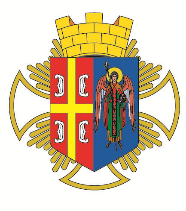 РEПУБЛИКА СРБИЈА                                                                                                   Општинска  управа Општине АранђеловацОдељење за инспекцијске послове- Комунална инспекција -КОНТРОЛНА ЛИСТА БРОЈ 7.5УРЕЂЕЊЕ И ОДРЖАВАЊЕ ГРОБЉА И САХРАЊИВАЊЕПравни основ:Одлука о обављању комуналне делатности управљање гробљима и сахрањивање („Службени гласник општине Аранђеловац “, број 9/2019)КОНТРОЛНА ЛИСТА БРОЈ 7.5УРЕЂЕЊЕ И ОДРЖАВАЊЕ ГРОБЉА И САХРАЊИВАЊЕПравни основ:Одлука о обављању комуналне делатности управљање гробљима и сахрањивање („Службени гласник општине Аранђеловац “, број 9/2019)   ОПШТЕ ИНФОРМАЦИЈЕ О ИНСПЕКЦИЈСКОМ НАДЗОРУ   ОПШТЕ ИНФОРМАЦИЈЕ О ИНСПЕКЦИЈСКОМ НАДЗОРУ   ОПШТЕ ИНФОРМАЦИЈЕ О ИНСПЕКЦИЈСКОМ НАДЗОРУДео 1.  Опште информације Део 1.  Опште информације Део 1.  Опште информације 1.1 Општина Аранђеловац – Општинска управа 1.2 Одељење за инспекцијске послове – комунална инспекција1.3 Инспектор: 1.4  Датум инспекцијског надзора: 1.1 Општина Аранђеловац – Општинска управа 1.2 Одељење за инспекцијске послове – комунална инспекција1.3 Инспектор: 1.4  Датум инспекцијског надзора: 1.1 Општина Аранђеловац – Општинска управа 1.2 Одељење за инспекцијске послове – комунална инспекција1.3 Инспектор: 1.4  Датум инспекцијског надзора: 1.5   Врста инспекцијског надзора         □ Редовни                □ Мешовити         □ Ванредни          □ Контролни          □ Допунски  1.5   Врста инспекцијског надзора         □ Редовни                □ Мешовити         □ Ванредни          □ Контролни          □ Допунски  1.5   Врста инспекцијског надзора         □ Редовни                □ Мешовити         □ Ванредни          □ Контролни          □ Допунски  1.6   Инспекцијски надзор према облику:         □ Теренски         □ Канцеларијски  1.6   Инспекцијски надзор према облику:         □ Теренски         □ Канцеларијски  1.6   Инспекцијски надзор према облику:         □ Теренски         □ Канцеларијски  1.7   Налог за инспекцијски надзор:          □ Да          □ Не  1.7   Налог за инспекцијски надзор:          □ Да          □ Не  1.7   Налог за инспекцијски надзор:          □ Да          □ Не            ИНФОРМАЦИЈЕ О КОНТРОЛИСАНОМ СУБЈЕКТУ          ИНФОРМАЦИЈЕ О КОНТРОЛИСАНОМ СУБЈЕКТУ          ИНФОРМАЦИЈЕ О КОНТРОЛИСАНОМ СУБЈЕКТУДео 2.  Правно/физичко лице, предузетник Део 2.  Правно/физичко лице, предузетник Део 2.  Правно/физичко лице, предузетник 2.1   Подаци о контролисаном субјекту 2.1   Подаци о контролисаном субјекту 2.1   Подаци о контролисаном субјекту 2.1.1   Назив/име и презиме субјекта: 2.1.1   Назив/име и презиме субјекта: 2.1.2   Адреса (улица и број): 2.1.2   Адреса (улица и број): 2.1.3   Место: 2.1.3   Место: 2.1.4   Град/Општина: 2.1.4   Град/Општина: 2.1.5   Поштански број: 2.1.5   Поштански број: 2.1.6   Телефон/Факс: 2.1.6   Телефон/Факс: 2.1.7   ПИБ:2.1.7   ПИБ:2.1.8  Матични број:2.1.8  Матични број:2.1.9  Бр. личне карте (за физичко лице):2.1.9  Бр. личне карте (за физичко лице):Део 3.   Локација Део 3.   Локација Део 3.   Локација 3.1   Локација где је вршен  инспекцијски надзор 3.1   Локација где је вршен  инспекцијски надзор 3.1   Локација где је вршен  инспекцијски надзор 3.1.1    Адреса (улица и број): 3.1.1    Адреса (улица и број): 3.1.2Место: 3.1.2Место:  ЗАНАТСКИ РАДОВИ НА ГРОБЉУ ЗАНАТСКИ РАДОВИ НА ГРОБЉУ ЗАНАТСКИ РАДОВИ НА ГРОБЉУРед. бројПитањеОдговор и број бод.:опред./утврђ1.За постављање, преправку и уклањање споменика и других предмета на гробним местима прибављено је писмено одобрење вршиоца комуналне делатностида-           -бр. бодова-10/не-          -бр. бодова-0/2.За предузимање било какве радње на споменику или другом предмету на гробљу, или гробници која има својство споменика културе, прибављена је претходна  сагласност надлежног Завода за заштиту споменика културеда-          - бр.бодова-10/не-          -бр.бодова-0/3.Занатски радови на гробљу, за које је прибављено одобрење обављају се под  прописаним  условима:изводе се у радне дане у прописаном времену и то тако да се до највеће мере очува мир и достојанство гробља;грађевински материјал (песак, шљунак и др.),  држи се на гробљу само за најкраће време које је неопходно за извршење радова, и то тако да се тиме не омета приступ и кретање посетилаца гробља, у случају прекида као и после завршетка радова, извођач је  радилиште без одлагања довео у првобитно стање;за превоз материјала потребног за извођење занатских радова на гробљу  користе сесамо путеви и стазе које одреди вршилац комуналне делатности;са пронађеним делови сандука, костима и сл, и предметима од вредности  поступљено на прописани начинда-          -бр. бодова-10/не-          -бр. бодова-0/4.Извођач радова на гробљу поштује пописане забранеда-          -бр. бодова-10/не-          -бр. бодова-0/Напомена:Напомена:Напомена:Максималан број бодова:  40Утврђен број бодова:Максималан број бодова:  40Утврђен број бодова:Максималан број бодова:  40Утврђен број бодова:ТАБЕЛА ЗА УТВРЂИВАЊЕ СТЕПЕНА РИЗИКАТАБЕЛА ЗА УТВРЂИВАЊЕ СТЕПЕНА РИЗИКАТАБЕЛА ЗА УТВРЂИВАЊЕ СТЕПЕНА РИЗИКАстепен ризикараспон броја бодоваобележи утврђени степен ризика по броју бодоваНезнатан40Низак30-39Средњи20-29Висок10-19критичан0-9НАДЗИРАНИ СУБЈЕКАТМ.П.ИНСПЕКТОР